Publicado en España el 29/07/2020 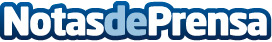 Consejos para comprar una vivienda  en la era post COVID 19, según Alfa InmobiliariaLa cadena prevé caídas de precios que oscilen entre el 10% y el 15%Datos de contacto:Pura de RojasALLEGRA COMUNICACION91 434 82 29Nota de prensa publicada en: https://www.notasdeprensa.es/consejos-para-comprar-una-vivienda-en-la-era Categorias: Inmobiliaria Finanzas Sociedad http://www.notasdeprensa.es